português – folclore brasileiro - saci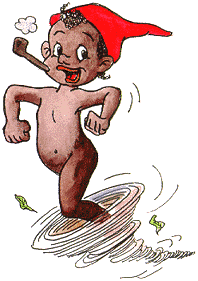 A HISTÓRIA DO SACI-PERERÊO saci-pererê habita nas florestas e tem como grande característica o fato de ser travesso e pregar peças nas pessoas. Ele é um ser pequeno, com cerca de meio metro de altura, embora existam versões da lenda que falem que ele pode chegar a ter três metros de altura, se quiser.Seguindo a descrição, na lenda saci é negro e possui apenas uma perna, com a qual se locomove rapidamente. É conhecido também por não possuir cabelos e nem pelos corporais, usar um gorro vermelho na cabeça e praticar o hábito do fumo pelo cachimbo. Algumas versões da lenda apresentam-no com olhos vermelhos, enquanto outras não trazem essa característica.Como mencionamos, a imagem clássica do saci mostra-o como um ser  travesso que realiza brincadeiras. Por ser agitado, saci costumeiramente está realizando travessuras por onde passa. Importante mencionar que dentro da lenda não existe apenas um saci, podendo existir vários realizando suas travessuras ao mesmo tempo.Marque um X na resposta correta.O Saci gosta de:(   ) fazer travessuras;(   ) esconder seu gorro;(   ) brincar com as crianças.Escreva as características físicas do Saci, segundo o texto._____________________________________________________________________________________________________________________________________________________________________________________________Complete com as palavras que faltam de acordo com o texto.Como mencionamos, a imagem clássica do ________ mostra-o como um ser  _____________ que realiza brincadeiras. Por ser _____________, saci costumeiramente está realizando _________________ por onde passa. Importante mencionar que dentro da _____________ não existe apenas um saci, podendo existir vários realizando suas travessuras ao mesmo ________________.Represente no espaço abaixo como você imagina o Saci. Se precisar releia o texto novamente.	5.  Você sabe tudo sobre o Saci? Descubra, montando a cruzadinha. 1. linha horizontal – Dentro de que objeto o Pedrinho prendeu o menino negrinho que gosta de fazer bagunça?2. linha vertical – Qual é o nome do menino negrinho que mora na floresta e tem uma perna só?3. linha horizontal – O que o Saci faz no rabo do cavalo?4. linha vertical – Qual é a cor do gorro do Saci?	4.                           3.1      2